CURRICULUM VITAE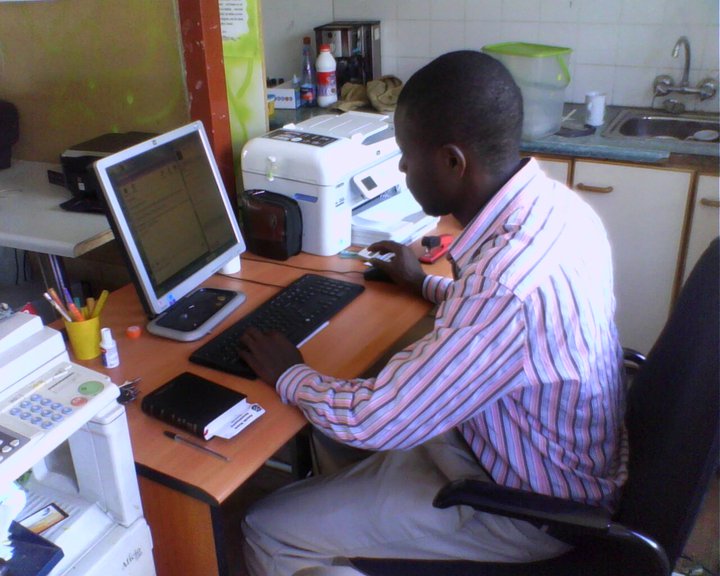 Personal Details ASOBO TAMBA Mobile phone: +27734894729Email: asobisco@yahoo.comJohannesburg, South Africa 13 GERANIUM STR, ROSETENVILLECareer’s objective: To provide high-quality language teaching and translation to partners and people SENIOR FRENCH TRANSLATOR& TEACHER(English-French; French-English)FOUR(04) YEARS OF INTENSE (EXPERIENCE)Services offered: Translation, language teaching, précis-writing, editing, interpreting, reporting, revision and speech-draftingWorking Knowledge of GermanI. Experience in Teaching French and translation February 2007-2008: Lecturer of French and Translation at the  Linguistic Centre (L.C), Graduate School of Translation and Interpretation. Class level: Actuarial Undergraduate Students. 2008-2009: Part-time teacher of the French Language at C.C.C Mankon, Bamenda, CameroonClasses taught: Forms V and IV. 2004-2005: Part-time teacher of the French Language at Longla Comprehensive College,B’da. Classes taught: Upper sixth and Lower Sixth. II- Education, qualifications and Training 2004-2006: Bachelor Degree in translation from the Advanced School of translators and Interpreters (ASTI) - University of Yaounde GPA GRADE: 3.44 on a scale of 4.0 Focus areas: Technical and general translation, reporting, editing, speech-drafting and interpretation. Minor focus area: Economics 2008-2009: Certificate in IT and computing from P.C Training & Business InstituteComputer Systems & Networking, South Africa 2000-2003: BA in bilingual studies- English and French University of Yaounde 2.Major courses: English Language and Literature French Language and literature, Translation Minor course: German III- Further Training MARCH 2005: Translator on probation at the Ministry of Public Administration. Duration: 2 months. Job description: Translation of administrative and legal documents, Memos, decrees, texts of public interest and speech-drafting  Same year: Received training in computer-assisted translation and the use of Internet resources Paul’s Computer Institute. IV- WORKING EXPERIENCE in Translation From 2008 to date Independent consultant with both national and International organizations 2010-to date: Part-time Consultant with the Language Real Deals,South Africa. Job description: Translation of financial and development-based documents, speech-drafting, translation of course materials and texts based on employment, poverty,Information Technology. 2008-2009: French text translator and Editor with the Friends of Friends Council (A German NGO in Cameroon) Job description: translation and revision of texts based on Socio-Economic Development 2009-2010: Assistant lecturer of English and translation at the Linguistic Centre (L.C), Graduate School of Translation and Interpretation, Yaounde, Cameroon V- LEISURE Reading, Internet & BasketballI hereby certify that all the information contained in this resume is true to the best of my knowledge and the references listed below could be contacted for verification. v- REFERENCES Translation Real Deals, South AfricaLanguage CoordinatorContact person: Mpio P.Contact Number:+27(0)11 434 1175 Email:perez_mpio@yahoo.frIyelbo Consultancy ,USA Assistant Service HEAD Fombuh LesleyEmail: fombuhlesley@yahoo.comContact: +237 94256091MeinSchreibservice.deRoeland Square Unit 148001 Cape TownSouth AfricaTel Germany: +49 531 2625-090/-182 Tel South Africa: +27 822 572 025Email: recruitment@meinschreibservice.dewebsite: www.meinschreibservice.de